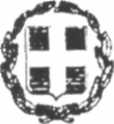 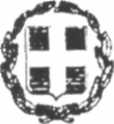 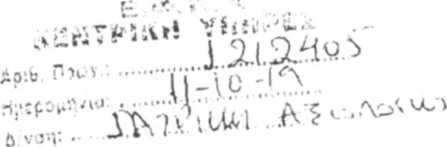 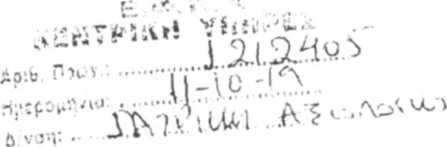 ΕΛΛΗΝΙΚΗ ΔΗΜΟΚΡΑΤΙΑΥΠΟΥΡΓΕΙΟ ΕΡΓΑΣΙΑΣ ΚΑΙ ΚΟΙΝΩΝΙΚΩΝΥΠΟΘΕΣΕΩΝΓΕΝΙΚΗ ΔΙΕΥΘΥΝΣΗ ΚΟΙΝΩΝΙΚΗΣ ΑΣΦΑΛΙΣΗΣ Δ/ΝΣΗ ΕΙΔΙΚΟΤΕΡΩΝ ΘΕΜΑΤΩΝ ΑΣΦΑΛΙΣΗΣ ΚΑΙ ΠΑΡΟΧΩΝΤΜΗΜΑ ΑΣΦΑΛΙΣΗΣ ΚΑΙ ΠΑΡΟΧΩΝ ΑΣΘΕΝΕΙΑΣ, ΑΞΙΟΛΟΓΗΣΗΣ ΑΝΑΠΗΡΙΑΣ ΚΑΙ ΕΙΔΙΚΩΝ ΘΕΜΑΤΩΝΛ/ΝΣΗ	Σταδίου 29	TAX. ΚΩΔΙΚΑΣ      10110 Αθήνα
ΤΗΛΕΦΩΝΟ	2103368206ΠΛΗΡΟΦΟΡΙΕΣ     Ελ. Γεωργούντζου
E-MAIL : egeorgountzou@ypakp.grΑΘΗΝΑ,     7/ 10 / 2019 Αρ. Πρ. Φ. 80100/30096/1969ΠΡΟΣ: Ε.Φ.Κ.Α.Διεύθυνση Ιατρικής Αξιολόγησης Αγ. Κωνσταντίνου 8 102 41 ΑθήναΘΕΜΑ: Ισχύς γνωματεύσεων υγειονομικών επιτροπών προ της σύστασης του ΚΕΠΑΚατόπιν ερωτημάτων που έχουν τεθεί στην υπηρεσία μας σχετικά με το ως άνω θέμα σας γνωρίζουμε τα κάτωθι:Με τις διατάξεις του άρθρου 6 του ν.3863/2010 συστήθηκε το ΚΕ.Π.Α. υπαγόμενο στην πρώην Διεύθυνση Αναπηρίας και Ιατρικής της Εργασίας της Διοίκησης icu I.Κ.Α.-Ε,Τ.Α.Μ., τώρα Διεύθυνση Ιατρικής Αξιολόγησης του Ε.Φ.Κ.Α., «για την εξασφάλιση της ενιαίας υγειονομικής κρίσης όσον αφορά στον καθορισμό του βαθμού αναπηρίας των ασφαλισμένων όλων των ασφαλιστικών φορέων, συμπερυλαμβανομένου του Δημοσίου, καθώς και των ανασφάλιστων, για τους οποίους απαιτείται πιστοποίηση της αναπηρίας».Με την παρ. 7 του ως άνω άρθρου, όπως ισχύει, καταργήθηκαν από 1/9/2011 όλες οι άλλες Επιτροπές πιστοποίησης αναπηρίας που λειτουργούσαν «στους Φ.Κ.Α., στις νομαρχίες και το Δημόσιο, με εξαίρεση τις Ανώτατες Υγειονομικές Επιτροπές Στρατού (Α.Σ.Υ.Ε.), Ναυτικού (Α.Ν.Υ.Ε.), Αεροπορίας (Α.ΑΥ.Ε.), την Ανώτατη Υγειονομική Επιτροπή της Ελληνικής Αστυνομίας, την Ανώτατη Υγειονομική Επιτροπή του Πυροσβεστικού Σώματος, καθώς και τις Επιτροπές Ανταλλαγών και τις Τριμελείς εξ ιατρών Επιτροπές, οι οποίες εξακολουθούν να ασκούν τις αρμοδιότητες τους».Ακολούθως, με την αριθ. πρωτ. Φ80000/οικ.30002/1896/14-12-2011 (ΑΔΑ:45ΨΠΛ-Η5Κ) δόθηκαν οδηγίες σχετικά με την ισχύ των γνωματεύσεων των υγειονομικών επιτροπών που λειτουργούσαν προ της σύστασης του ΚΕ.Π.Α. Με την Φ.80000/οικ.2/1/29/12/2017 (Β'7/2018, ΑΔΑ:ΩΣΑΦ465Θ1Ω-ΧΟΕ), όπως αντικαταστάθηκε με την φ.80100/οικ.17630/943/19-4-2018 (ΒΊ560/2018, ΑΔΑ:ΩΕ9Τ465Θ1Ω-6ΕΘ), δίνεται η δυνατότητα να καθορίζεται επ' αόριστον η διάρκεια αναπηρίας ασφαλισμένων που πάσχουν από ψυχικές διαταραχές, μετά από 10, 12 ή 15 έτη κρίσης.Δεδομένου ότι η λειτουργία του ΚΕ.Π.Α. χρονολογείται από τον 9° του 2011, εύλογο είναι ότι για τη συμπλήρωση των προαναφερόμενων ετών κρίσης θα λαμβάνονται υπόψη και οι γνωματεύσεις των υγειονομικών επιτροπών που λειτουργούσαν προ της σύστασης του ΚΕ,Π.Α., οι οποίες θα συνοδεύονται από σχετικό αποδεικτικό υλικό (βεβαίωση νοσηλείας, φαρμακευτική αγωγή ή κάθε άλλο πρόσφορο μέσο).Παρακαλούμε για την ενημέρωση των αρμόδιων υπηρεσιών για την εφαρμογή των ανωτέρω.ΘΕΩΡΗΘΗΚΕ ΓΙΑ ΤΗΝ ΑΚΡΙΒΕΙΑ Η ΠΡΟΪΣΤΑΜΕΝΗ ΤΗΣ ΓΡΑΜΜΑΤΕΙΑΣ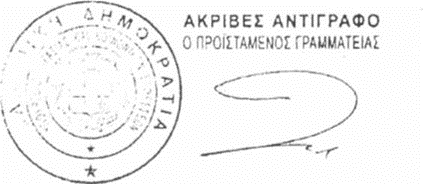 